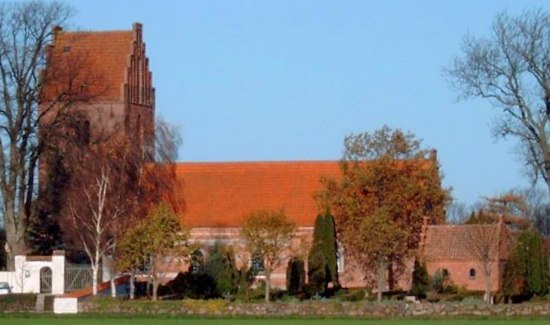 Glim MenighedsrådReferalt af Menighedsrådsmøde tirsdag d. 18. januar 2022, kl. 19.00Deltagere: Hans Christian Jensen,  Peter Kjær Strandlyst, Hanne/BC Revision, Robert Olsen, Kirsten Jensen, Ane Stallknecht og Karen Vinther RingsmoseAfbud: Tom E. Sørensen og Susanne B. NielsenGodkendelse af dagsordenGodkendelse /underskrift af referat fra sidste møder .Gennemgang af budget og regnskab ved Tom og HanneBetaling af Sjællandske MedierDet ser ud til at Glim har betalt for mange fakturaer ifm aktiviteter. Fakturaerne sendes til Peter og Susanne, som gennemgår dem mht at tjekke om nogle af fakturaerne skal betales af Rorup. Der stilles forslag om at der oprettes to konti – en til Glim og en til RorupAnsøgning om midler til katafalkDer sendes en ny ansøgning jf. aftale med provstenForklaring til provstiet om enefuldmagt til regnskabsfører.Se særskilt referat. Pga sygdom sendes fakturaer til næstformanden til anvisning indtil videre .Status på igangværende og kommende projekter vedrørende kirke og kirkegårdTårnuret er færdigDræn ved kirkemuren er færdigUrnegravstederne er et igangværende projekt.På næste møde drøftes urnegravstederne Nyt projekt efter fældning af cedertræet og brug af stammen til insekt boKompostbeholderen bør være større- dette undersøgesDer ansøges om 5% midler til sikring af gravstenDer skal indkaldes til kirke- og kirkegårdssyn formanden kommer med forslag til dato i maj og kontakter den byggesagkyndige.Peter undersøger mulighederne for at lægge referater fra MR-møderne på sogn.dkNyt fra aktivitetsudvalgetUdvalget fremlægger en status og kommende aktiviteterDer er planlagt aktiviteter frem til sommerferienNæstformanden sikrer annonceringNyt fra formandenOrientering om henvendelse fra stiftskontoret vedrørende Glim kirkes anvendelse til optagelse af reklamefilmOrienteringen blev taget til efterretningNyt fra medarbejdernePrislisten for Glim kirke justeres af næstformand/fungerende kasserer og graver inden udsendelse af regningerNyt fra præstenFortsat drøftelse af 9 gudstjenester - skal vi/ må vi gøre noget andet.Dette skal koordineres med Osted og Allerslev. Der skal søges om en prøveperiode.Karen orienterede omkring ændring i opgaverne som præst.Karen orienterede om arbejdet med minikonfirmanderKonfirmandtræf er aflystKaren orienterede om ” Himmelske dage”.Der blev orienteret om aktiviteter omkring bispevalgetRunde omkring opgavefordeling og uklarheder/spørgsmål ifb med arbejdet i MRMulighederne for at finde en vikar pga. sygdom undersøges.EventueltOpdatering på NytårskurDer afholdes nytårskur fredag d. 4. februar 2022. Der kommer løbende tilmeldinger.Ane StallknechtFormand